Техническая информация5 этап кубка ФСО ТОДата проведения 08 октября 2023 г.Центр соревнований расположен вблизи д. Щепилово. Проезд к центру соренований будет отмаркирован от поворота с асфальтовой дороги (Точка на яндекс картах). Учитывайте погодные условия при выборе места для парковки автомобилей.Дисциплина соревнований - Кросс-выбор.Участникам необходимо взять определенное количество КП из пунктов, нанесенных на карту. В разных возрастных категориях РАЗНЫЙ набор КП. Для всех возрастных категорий (кроме М10, М12, Ж10, Ж12, Новички) ПЕРВЫЙ КП – ЗАДАНЫЙ, обязательный для прохождения. Спортсмен после старта сначала отмечается на первом КП, далее проходит дистанцию по выбору. Судейский ноль - 12:00. Аренда чипов, корректировка номеров чипов и прочие вопросы решаются с 11:00 до 11:30 в районе финиша.Старт – раздельный, по стартовым протоколам, для всех возрастных категорий, кроме категории НОВИЧКИ. Они стартуют открытым стартом по стартовой станции. Карту участник получает в момент старта. Станция очистки расположена в  районе старта. Легенды впечатаны в карту. Дополнительные легенды будут выдаваться в районе старта.  Формат карты – А4. Масштаб карты 1:7500. Сечение рельефа 2.5 м.Точка начала ориентирования совпадает с местом старта. Контрольное время  - 100 минут для всех групп.Параметры дистанций:Ограничения района:С севера, северо-востока – пос. ЛенинскийС востока – дачные участки, река Волоть.С юга – пос. Щепилово, река Упа С запада – лесной массив за карьером, четкие ограничения района отсутствуют.Аварийный азимут: На ЮГ (180 градусов) до асфальтовой дороги и далее к месту старта.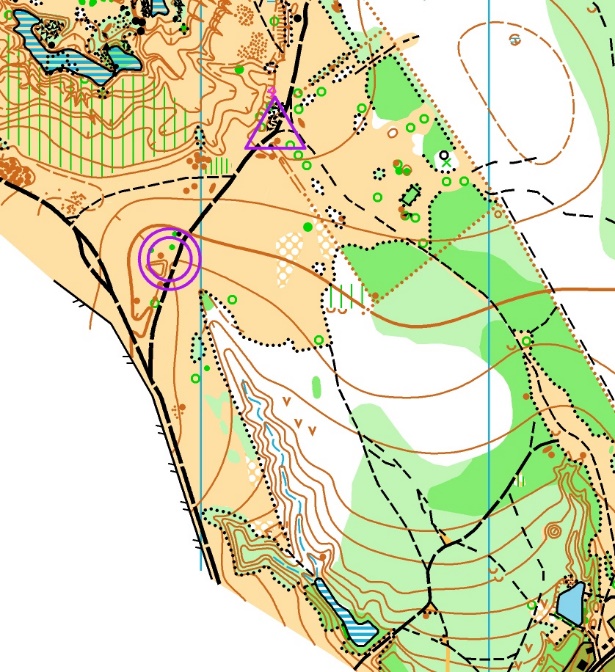 Возрастная категорияОптимальная длинна, кмКол-во КП, штМ18 М21 М304,2-4,522 из 26Ж18 Ж21 Ж30 М16 М403,7-3,920 из 27Ж16 Ж40 М503,2-3,417 из 27М14 М60 Ж502,5-2,712 из 26Ж14 Ж60 Ж70 М702,2-2,410 из 26М12 Ж121,2-1,38 из 9М10 Ж10 Новички0,8-16 из 9